. Стартовая диагностика представляет собой процедуру оценки готовности к обучению на уровне среднего общего образования. Стартовая диагностика освоения метапредметных результатов проводится администрацией образовательной организации в начале 10-го класса и выступает как основа (точка отсчета) для оценки динамики образовательных достижений. Объектами оценки являются структура мотивации и владение познавательными универсальными учебными действиями: универсальными и специфическими для основных учебных предметов познавательными средствами, в том числе: средствами работы с информацией, знако-символическими средствами, логическими операциями. Стартовая диагностика готовности к изучению учебных предметов (разделов) проводится учителем в начале учебного года.Результаты стартовой диагностики являются основанием для корректировки учебных программ и индивидуализации учебной деятельности (в том числе в рамках выбора уровня изучения предметов) с учетом выделенных актуальных проблем, характерных для класса в целом и выявленных групп риска.За отчетный период подготовлены следующие продукты:1) описание методики разработки оценочного инструментария для стартовой диагностики готовности старшеклассников к изучению учебных предметов на базовом или углубленном уровнях;2) инструментарий для стартовой диагностики готовности обучающихся к изучению учебных предметов в 10 классе:- КИМ Алгебра и начала математического анализа (базовый уровень);- КИМ Русский язык (углубленный уровень)- КИМ Английский язык (углубленный уровень)3) описание созданной система обработки и хранения оценочной информации, полученной в ходе стартовой диагностики.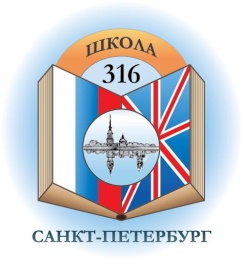 Продукты для обеспечения стартовой диагностики